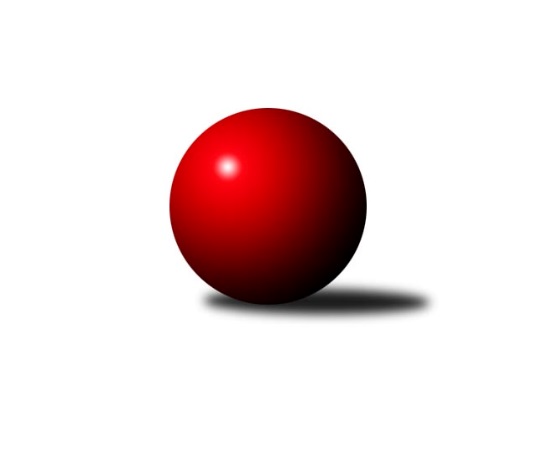 Č.4Ročník 2020/2021	26.9.2020Nejlepšího výkonu v tomto kole: 3586 dosáhlo družstvo: TJ Lokomotiva České Velenice1. KLM 2020/2021Výsledky 4. kolaSouhrnný přehled výsledků:KK Vyškov	- TJ Lokomotiva Trutnov 	5:3	3471:3412	11.5:12.5	26.9.SKK Hořice	- TJ Centropen Dačice	6:2	3526:3469	14.0:10.0	26.9.TJ Lokomotiva České Velenice	- KK Hvězda Trnovany	7:1	3586:3268	17.5:6.5	26.9.KK Lokomotiva Tábor	- KK Zábřeh	6:2	3392:3297	14.0:10.0	26.9.TJ Třebíč	- Klokani CB Dobřany 	3:5	3302:3332	10.0:14.0	26.9.KK Slovan Rosice	- TJ Valašské Meziříčí	1:7	3327:3497	6.0:18.0	26.9.Tabulka družstev:	1.	TJ Valašské Meziříčí	4	4	0	0	23.0 : 9.0 	52.5 : 43.5 	 3458	8	2.	SKK Hořice	3	2	0	1	14.0 : 10.0 	42.0 : 30.0 	 3486	4	3.	KK Slovan Rosice	3	2	0	1	11.0 : 13.0 	29.0 : 43.0 	 3412	4	4.	TJ Centropen Dačice	4	2	0	2	19.0 : 13.0 	52.5 : 43.5 	 3452	4	5.	TJ Lokomotiva České Velenice	4	2	0	2	19.0 : 13.0 	49.0 : 47.0 	 3475	4	6.	TJ Lokomotiva Trutnov	4	2	0	2	17.0 : 15.0 	54.0 : 42.0 	 3466	4	7.	TJ Třebíč	4	2	0	2	17.0 : 15.0 	50.0 : 46.0 	 3360	4	8.	Klokani CB Dobřany	4	2	0	2	16.0 : 16.0 	49.5 : 46.5 	 3422	4	9.	KK Zábřeh	4	1	1	2	13.0 : 19.0 	49.5 : 46.5 	 3286	3	10.	KK Vyškov	4	1	1	2	13.0 : 19.0 	43.0 : 53.0 	 3431	3	11.	KK Lokomotiva Tábor	4	1	0	3	12.0 : 20.0 	47.0 : 49.0 	 3414	2	12.	KK Hvězda Trnovany	4	1	0	3	10.0 : 22.0 	34.0 : 62.0 	 3285	2Podrobné výsledky kola:	 KK Vyškov	3471	5:3	3412	TJ Lokomotiva Trutnov 	Ondřej Ševela	136 	 162 	 155 	151	604 	 2:2 	 594 	 146	141 	 158	149	Roman Straka	Josef Touš	135 	 152 	 129 	149	565 	 1.5:2.5 	 563 	 136	136 	 142	149	Marek Plšek	Petr Pevný	134 	 154 	 151 	162	601 	 3:1 	 562 	 144	142 	 142	134	Marek Žoudlík	Filip Kordula *1	129 	 124 	 157 	154	564 	 2:2 	 513 	 133	141 	 111	128	Lukáš Janko	Radim Čuřík	161 	 144 	 133 	150	588 	 2:2 	 605 	 158	146 	 157	144	Kamil Fiebinger	Luděk Rychlovský	135 	 141 	 123 	150	549 	 1:3 	 575 	 145	137 	 139	154	David Ryzákrozhodčí: František Jelínekstřídání: *1 od 33. hodu Tomáš ProcházkaNejlepší výkon utkání: 605 - Kamil Fiebinger	 SKK Hořice	3526	6:2	3469	TJ Centropen Dačice	Radek Kroupa	141 	 145 	 131 	125	542 	 1:3 	 588 	 136	156 	 143	153	Mojmír Holec	Jaromír Šklíba	132 	 164 	 137 	147	580 	 1:3 	 595 	 148	154 	 143	150	Petr Žahourek	Vojtěch Tulka	144 	 160 	 144 	159	607 	 3:1 	 568 	 139	133 	 147	149	Karel Novák	Ondřej Černý	143 	 137 	 134 	153	567 	 3:1 	 549 	 141	132 	 115	161	Pavel Kabelka	Dominik Ruml	139 	 170 	 169 	154	632 	 3:1 	 591 	 146	150 	 145	150	Jiří Němec	Martin Hažva	160 	 138 	 143 	157	598 	 3:1 	 578 	 151	144 	 135	148	Daniel Kovářrozhodčí: Zdeněk DymáčekNejlepší výkon utkání: 632 - Dominik Ruml	 TJ Lokomotiva České Velenice	3586	7:1	3268	KK Hvězda Trnovany	Ladislav Chmel	151 	 146 	 150 	146	593 	 4:0 	 554 	 134	131 	 144	145	Roman Voráček	Ondřej Touš	128 	 147 	 132 	170	577 	 1:3 	 583 	 131	159 	 177	116	Petr Kubita	Tomáš Maroušek	130 	 154 	 151 	168	603 	 3:1 	 575 	 138	141 	 145	151	Radek Jalovecký	Miroslav Dvořák	139 	 140 	 175 	165	619 	 2.5:1.5 	 553 	 145	140 	 135	133	Zdeněk Kandl	Zdeněk Dvořák	134 	 169 	 140 	158	601 	 3:1 	 517 	 125	123 	 150	119	Pavel Jedlička	Branislav Černuška	145 	 156 	 156 	136	593 	 4:0 	 486 	 116	134 	 117	119	Milan Stránský *1rozhodčí: Miloš Navrkalstřídání: *1 od 61. hodu Petr PetříkNejlepší výkon utkání: 619 - Miroslav Dvořák	 KK Lokomotiva Tábor	3392	6:2	3297	KK Zábřeh	Bořivoj Jelínek	148 	 131 	 175 	147	601 	 2:2 	 579 	 151	141 	 153	134	Martin Sitta	David Kášek	148 	 137 	 150 	127	562 	 3:1 	 546 	 140	125 	 130	151	Jiří Flídr	Karel Smažík	159 	 144 	 132 	136	571 	 3:1 	 531 	 130	141 	 134	126	Tomáš Dražil	Oldřich Roubek	151 	 118 	 115 	151	535 	 2:2 	 556 	 138	141 	 145	132	Marek Ollinger	Ladislav Takáč	130 	 151 	 123 	151	555 	 1:3 	 561 	 132	160 	 133	136	Josef Sitta	Petr Chval	137 	 157 	 146 	128	568 	 3:1 	 524 	 151	136 	 128	109	Zdeněk Švubrozhodčí: Zdeněk SamecNejlepší výkon utkání: 601 - Bořivoj Jelínek	 TJ Třebíč	3302	3:5	3332	Klokani CB Dobřany 	Jan Ševela	140 	 140 	 145 	146	571 	 2:2 	 559 	 150	136 	 147	126	Michal Šneberger	Jiří Mikoláš	130 	 137 	 134 	157	558 	 1:3 	 581 	 144	148 	 156	133	Lukáš Doubrava	Jaroslav Tenkl *1	125 	 125 	 131 	123	504 	 0:4 	 550 	 147	142 	 133	128	Josef Fišer ml. ml.	Lukáš Vik	151 	 123 	 150 	129	553 	 1:3 	 584 	 118	136 	 171	159	Martin Pejčoch	Václav Rypel	160 	 137 	 139 	118	554 	 3:1 	 523 	 137	132 	 127	127	Jan Koubský	Kamil Nestrojil	127 	 139 	 144 	152	562 	 3:1 	 535 	 137	122 	 141	135	Jakub Solfronkrozhodčí: Milan Lenzstřídání: *1 od 61. hodu Petr BenediktNejlepší výkon utkání: 584 - Martin Pejčoch	 KK Slovan Rosice	3327	1:7	3497	TJ Valašské Meziříčí	Martin Procházka	161 	 147 	 143 	140	591 	 0:4 	 622 	 166	154 	 148	154	Radim Metelka	Jiří Zemek	139 	 129 	 151 	152	571 	 3:1 	 517 	 123	138 	 132	124	Matouš Krajzinger	Ivo Fabík	124 	 135 	 130 	125	514 	 2:2 	 561 	 120	134 	 153	154	Dalibor Tuček	Dalibor Matyáš	155 	 138 	 142 	137	572 	 0:4 	 640 	 158	164 	 169	149	Dalibor Jandík	David Urbánek	143 	 144 	 126 	126	539 	 1:3 	 553 	 123	148 	 142	140	Tomáš Cabák	Jiří Axman	135 	 140 	 129 	136	540 	 0:4 	 604 	 150	161 	 134	159	Ondřej Topičrozhodčí: Michal HrdličkaNejlepší výkon utkání: 640 - Dalibor JandíkPořadí jednotlivců:	jméno hráče	družstvo	celkem	plné	dorážka	chyby	poměr kuž.	Maximum	1.	Jiří Zemek 	KK Slovan Rosice	604.67	376.0	228.7	1.3	1/1	(638)	2.	Dominik Ruml 	SKK Hořice	603.50	395.8	207.8	3.5	2/2	(632)	3.	Dalibor Jandík 	TJ Valašské Meziříčí	603.17	379.3	223.8	2.3	3/3	(640)	4.	Petr Žahourek 	TJ Centropen Dačice	598.75	397.5	201.3	3.5	2/3	(615)	5.	Martin Pejčoch 	Klokani CB Dobřany 	597.83	394.3	203.5	2.0	3/3	(663)	6.	Zdeněk Dvořák 	TJ Lokomotiva České Velenice	595.00	376.0	219.0	1.0	2/3	(601)	7.	David Kášek 	KK Lokomotiva Tábor	591.50	378.3	213.2	1.7	3/3	(633)	8.	Radim Metelka 	TJ Valašské Meziříčí	591.50	379.0	212.5	1.8	3/3	(622)	9.	Marek Plšek 	TJ Lokomotiva Trutnov 	590.75	385.3	205.5	2.0	4/4	(608)	10.	Petr Bystřický 	KK Lokomotiva Tábor	590.50	372.5	218.0	3.5	2/3	(595)	11.	Vojtěch Tulka 	SKK Hořice	589.25	394.5	194.8	1.8	2/2	(607)	12.	Jiří Němec 	TJ Centropen Dačice	589.17	379.7	209.5	1.3	3/3	(654)	13.	Lukáš Doubrava 	Klokani CB Dobřany 	588.33	379.0	209.3	2.2	3/3	(598)	14.	Ondřej Ševela 	KK Vyškov	587.50	381.2	206.3	1.0	3/3	(618)	15.	Kamil Fiebinger 	TJ Lokomotiva Trutnov 	587.50	389.3	198.3	4.0	4/4	(605)	16.	Roman Straka 	TJ Lokomotiva Trutnov 	587.00	376.3	210.8	1.5	4/4	(612)	17.	Petr Pevný 	KK Vyškov	586.83	386.0	200.8	2.3	3/3	(601)	18.	Mojmír Holec 	TJ Centropen Dačice	585.83	384.0	201.8	1.5	3/3	(601)	19.	Jaromír Šklíba 	SKK Hořice	585.50	383.3	202.3	2.0	2/2	(596)	20.	Ladislav Chmel 	TJ Lokomotiva České Velenice	584.50	385.7	198.8	3.2	3/3	(612)	21.	Ondřej Touš 	TJ Lokomotiva České Velenice	583.75	391.5	192.3	3.3	2/3	(597)	22.	Branislav Černuška 	TJ Lokomotiva České Velenice	583.50	381.8	201.7	3.8	3/3	(606)	23.	Tomáš Maroušek 	TJ Lokomotiva České Velenice	583.25	382.3	201.0	2.0	2/3	(603)	24.	Vlastimil Zeman 	Klokani CB Dobřany 	583.00	378.0	205.0	1.5	2/3	(585)	25.	Jiří Baloun 	Klokani CB Dobřany 	582.00	384.5	197.5	1.8	2/3	(604)	26.	Dalibor Tuček 	TJ Valašské Meziříčí	580.67	385.7	195.0	3.0	3/3	(614)	27.	Martin Procházka 	KK Slovan Rosice	579.33	382.0	197.3	3.7	1/1	(591)	28.	Ondřej Topič 	TJ Valašské Meziříčí	579.33	385.3	194.0	2.2	3/3	(604)	29.	Marek Žoudlík 	TJ Lokomotiva Trutnov 	579.25	376.0	203.3	2.3	4/4	(639)	30.	Petr Chval 	KK Lokomotiva Tábor	579.00	384.3	194.7	2.7	3/3	(630)	31.	Lukáš Vik 	TJ Třebíč	578.83	379.5	199.3	2.2	3/3	(595)	32.	Petr Kubita 	KK Hvězda Trnovany	578.00	382.3	195.8	4.8	4/4	(584)	33.	Martin Hažva 	SKK Hořice	577.75	386.8	191.0	2.5	2/2	(635)	34.	Tomáš Cabák 	TJ Valašské Meziříčí	576.50	374.8	201.7	3.2	3/3	(620)	35.	Miroslav Dvořák 	TJ Lokomotiva České Velenice	575.33	385.0	190.3	1.7	3/3	(619)	36.	David Ryzák 	TJ Lokomotiva Trutnov 	575.33	388.7	186.7	3.0	3/4	(596)	37.	Karel Smažík 	KK Lokomotiva Tábor	575.00	379.3	195.7	3.0	3/3	(580)	38.	Daniel Kovář 	TJ Centropen Dačice	573.83	377.5	196.3	1.0	3/3	(618)	39.	Dalibor Matyáš 	KK Slovan Rosice	573.00	368.0	205.0	0.5	1/1	(574)	40.	Jan Ševela 	TJ Třebíč	572.67	377.5	195.2	2.0	3/3	(585)	41.	Zbyněk Dvořák 	TJ Lokomotiva České Velenice	570.67	364.3	206.3	3.3	3/3	(604)	42.	Jiří Trávníček 	KK Vyškov	570.50	373.0	197.5	1.5	2/3	(593)	43.	David Urbánek 	KK Slovan Rosice	570.33	362.3	208.0	1.3	1/1	(595)	44.	Kamil Nestrojil 	TJ Třebíč	568.33	366.0	202.3	1.3	3/3	(573)	45.	Josef Touš 	KK Vyškov	566.67	380.7	186.0	4.0	3/3	(607)	46.	Bořivoj Jelínek 	KK Lokomotiva Tábor	566.50	375.3	191.3	6.5	2/3	(601)	47.	Marek Ollinger 	KK Zábřeh	566.50	377.3	189.2	3.2	3/3	(599)	48.	Radek Kroupa 	SKK Hořice	565.25	373.3	192.0	2.5	2/2	(597)	49.	Martin Sitta 	KK Zábřeh	565.00	369.3	195.7	2.7	3/3	(579)	50.	Karel Novák 	TJ Centropen Dačice	564.50	366.5	198.0	3.0	3/3	(592)	51.	Ondřej Černý 	SKK Hořice	564.25	377.5	186.8	2.5	2/2	(572)	52.	Radim Čuřík 	KK Vyškov	564.00	377.8	186.2	3.8	3/3	(588)	53.	Pavel Kabelka 	TJ Centropen Dačice	563.67	377.8	185.8	2.0	3/3	(617)	54.	Zdeněk Kandl 	KK Hvězda Trnovany	561.25	379.0	182.3	3.0	4/4	(615)	55.	Kamil Hlavizňa 	KK Slovan Rosice	559.00	369.0	190.0	6.0	1/1	(559)	56.	Ivo Fabík 	KK Slovan Rosice	557.33	368.0	189.3	3.3	1/1	(592)	57.	Josef Fišer ml.  ml.	Klokani CB Dobřany 	554.33	372.7	181.7	5.3	3/3	(598)	58.	Josef Sitta 	KK Zábřeh	554.00	366.3	187.7	3.0	3/3	(561)	59.	Tomáš Dražil 	KK Zábřeh	552.00	370.3	181.7	4.0	3/3	(593)	60.	Michal Šneberger 	Klokani CB Dobřany 	550.33	393.3	157.0	4.7	3/3	(559)	61.	Lukáš Janko 	TJ Lokomotiva Trutnov 	550.25	373.3	177.0	4.0	4/4	(605)	62.	Radek Jalovecký 	KK Hvězda Trnovany	546.25	381.3	165.0	7.0	4/4	(575)	63.	Milan Stránský 	KK Hvězda Trnovany	545.33	374.0	171.3	2.7	3/4	(556)	64.	Roman Voráček 	KK Hvězda Trnovany	541.75	369.5	172.3	9.5	4/4	(605)	65.	Jiří Axman 	KK Slovan Rosice	540.00	349.0	191.0	4.0	1/1	(540)	66.	Matouš Krajzinger 	TJ Valašské Meziříčí	539.50	368.8	170.8	5.8	2/3	(567)	67.	Martin Filakovský 	KK Lokomotiva Tábor	537.00	351.5	185.5	1.5	2/3	(560)	68.	Oldřich Roubek 	KK Lokomotiva Tábor	536.00	352.0	184.0	6.5	2/3	(537)	69.	Jiří Flídr 	KK Zábřeh	535.00	368.7	166.3	6.7	3/3	(551)	70.	Adam Palko 	KK Slovan Rosice	533.00	360.0	173.0	2.0	1/1	(533)	71.	Jaroslav Tenkl 	TJ Třebíč	530.00	358.5	171.5	1.5	2/3	(548)	72.	Pavel Jedlička 	KK Hvězda Trnovany	527.50	364.8	162.8	7.5	4/4	(553)	73.	Zdeněk Švub 	KK Zábřeh	521.83	353.2	168.7	6.0	3/3	(555)		Eduard Varga 	KK Vyškov	605.00	422.0	183.0	6.0	1/3	(605)		Vlastimil Zeman  ml.	Klokani CB Dobřany 	601.00	377.0	224.0	1.0	1/3	(601)		Tomáš Procházka 	KK Vyškov	586.00	358.0	228.0	2.0	1/3	(586)		Robert Pevný 	TJ Třebíč	580.00	359.0	221.0	0.0	1/3	(580)		Mojmír Novotný 	TJ Třebíč	569.00	372.0	197.0	2.0	1/3	(569)		Jiří Mikoláš 	TJ Třebíč	567.00	372.0	195.0	2.0	1/3	(576)		Libor Nováček 	TJ Třebíč	565.00	370.0	195.0	5.0	1/3	(565)		Jiří Vejvara 	TJ Lokomotiva Trutnov 	557.00	377.0	180.0	7.0	1/4	(557)		Daniel Šefr 	TJ Valašské Meziříčí	555.00	346.0	209.0	8.0	1/3	(555)		Ladislav Takáč 	KK Lokomotiva Tábor	553.00	380.0	173.0	2.5	1/3	(555)		Luděk Rychlovský 	KK Vyškov	549.00	370.0	179.0	2.0	1/3	(549)		Pavel Vymazal 	KK Vyškov	544.00	351.0	193.0	5.0	1/3	(544)		Václav Rypel 	TJ Třebíč	539.50	362.0	177.5	4.0	1/3	(554)		Jakub Solfronk 	Klokani CB Dobřany 	535.00	367.0	168.0	5.0	1/3	(535)		Václav Švub 	KK Zábřeh	532.00	357.0	175.0	5.0	1/3	(532)		Tomáš Pospíchal 	TJ Centropen Dačice	527.00	354.0	173.0	5.0	1/3	(527)		Jan Koubský 	Klokani CB Dobřany 	523.00	379.0	144.0	5.0	1/3	(523)		Petr Benedikt 	TJ Třebíč	519.00	359.0	160.0	11.0	1/3	(519)		Jiří Michálek 	KK Zábřeh	512.00	347.0	165.0	1.0	1/3	(512)Sportovně technické informace:Starty náhradníků:registrační číslo	jméno a příjmení 	datum startu 	družstvo	číslo startu20304	Jakub Solfronk	26.09.2020	Klokani CB Dobřany 	2x22198	Michal Šneberger	26.09.2020	Klokani CB Dobřany 	4x9066	Tomáš Procházka	26.09.2020	KK Vyškov	3x22785	Petr Petřík	26.09.2020	KK Hvězda Trnovany	1x628	Jiří Flídr	26.09.2020	KK Zábřeh	3x9676	Jiří Mikoláš	26.09.2020	TJ Třebíč	2x16241	Jan Koubský	26.09.2020	Klokani CB Dobřany 	5x6095	Lukáš Doubrava	26.09.2020	Klokani CB Dobřany 	4x9690	Josef Fišer ml.	26.09.2020	Klokani CB Dobřany 	4x
Hráči dopsaní na soupisku:registrační číslo	jméno a příjmení 	datum startu 	družstvo	Program dalšího kola:5. kolo10.10.2020	so	9:30	TJ Valašské Meziříčí - TJ Lokomotiva České Velenice	10.10.2020	so	10:00	KK Hvězda Trnovany - KK Vyškov	10.10.2020	so	13:30	TJ Lokomotiva Trutnov  - TJ Třebíč	10.10.2020	so	14:00	TJ Centropen Dačice - KK Slovan Rosice	10.10.2020	so	15:00	Klokani CB Dobřany  - KK Lokomotiva Tábor	10.10.2020	so	15:30	KK Zábřeh - SKK Hořice	Nejlepší šestka kola - absolutněNejlepší šestka kola - absolutněNejlepší šestka kola - absolutněNejlepší šestka kola - absolutněNejlepší šestka kola - dle průměru kuželenNejlepší šestka kola - dle průměru kuželenNejlepší šestka kola - dle průměru kuželenNejlepší šestka kola - dle průměru kuželenNejlepší šestka kola - dle průměru kuželenPočetJménoNázev týmuVýkonPočetJménoNázev týmuPrůměr (%)Výkon1xDalibor JandíkVal. Meziříčí6401xDalibor JandíkVal. Meziříčí112.156402xDominik RumlHořice6321xRadim MetelkaVal. Meziříčí1096221xRadim MetelkaVal. Meziříčí6221xDominik RumlHořice108.546321xMiroslav Dvořák---6191xKamil FiebingerTrutnov1086051xVojtěch TulkaHořice6071xOndřej ŠevelaVyškov107.826041xKamil FiebingerTrutnov6051xPetr PevnýVyškov107.28601